Lance le logiciel Scratch  puis enregistre ton document en lui donnant un nom et en lui indiquant un emplacement (Fichier/Enregistrer sous)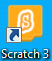 Insérer un arrière-planInsérer un lutinProgrammer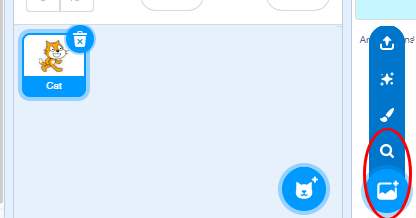 Clique sur l’icône entourée pour choisir un arrière-plan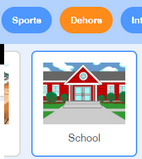 Clique sur « Dehors» puis «School»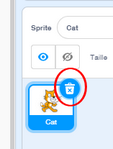 Clique sur la poubelle pour supprimer le chat.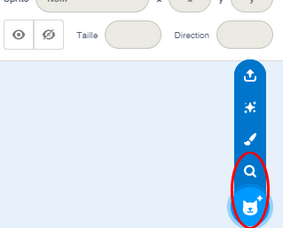 Clique sur l’icône entourée pour choisir un sprite (lutin).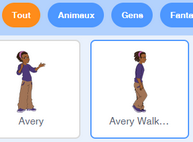 Clique sur « Tout » puis « Avery Walk …»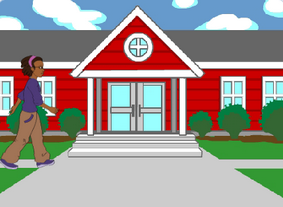 Place ton sprite sur l’allée.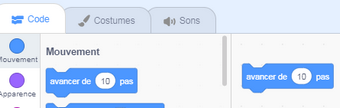 Dans la catégorie « Code », choisis le « Mouvement » « avancer de 10 » et fais-le glisser à droite.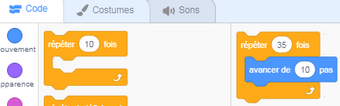 Dans la catégorie « Code », choisis le « Contrôle » « répéter 10 fois » et insère-le autour de ton mouvement « avancer de 10 ». Tu pourras modifier le nombre de répétition pour qu’Avery aille au bout du trottoir.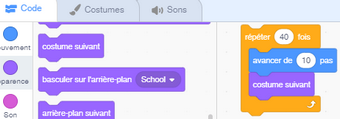 Dans la catégorie « Code », choisis l’ « Apparence » « costume suivant » et insère-le sous ton mouvement « avancer de 10 ». si tu cliques sur l’onglet « Costumes », tu verras le nombre de positions de ton personnage.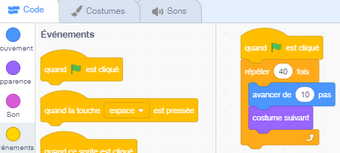 Dans la catégorie « Code », choisis l’ « Evènement » « quand  est cliqué » et emboite-le au début du programme.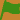 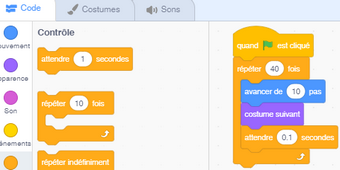 Si tu veux ralentir la marche de ton personnage, il faut ajouter la variable « attendre ».Dans la catégorie « Code », choisis le « Contrôle » « attendre une seconde » et ajoute-le à ton programme. Règle la durée pour que le mouvement soit le plus fluide possible.Pour démarrer ton programme, clique sur le drapeau.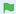 Pour arrêter ton programme, clique sur l’octogone rouge.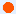 Pour visualiser ton programme en plein écran, clique sur les 4 flèches.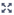 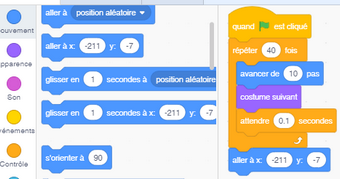 Si tu veux que ton personnage se replace à la gauche de l’écran chaque fois qu’on lance le programme, choisis le « Mouvement » « aller à x : … y : … ».Les valeurs de x et y s’affichent automatiquement quand on place le personnage au départ.